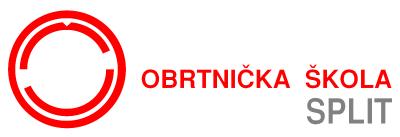 OBRTNIČKA ŠKOLA, SPLITOBRTNIČKA ŠKOLA, SPLITŠKOLSKA GODINA 2018./2019.ŠKOLSKA GODINA 2018./2019.Kat. Br.Naziv udžbenikaAutor(i)Vrsta izdanjaCijenaNakladnikNovoKozmetičar - novi strukovni kurikulum - 1. razred srednje školeKozmetičar - novi strukovni kurikulum - 1. razred srednje školeENGLESKI JEZIKNEW HEADWAY FOURTH EDITION PRE-INTERMEDIATE STUDENT'S BOOK : udžbenik engleskogNEW HEADWAY FOURTH EDITION PRE-INTERMEDIATE STUDENT'S BOOK : udžbenik engleskogjezika za 1. razred 4-god. strukovnih škola, prvi strani jezik; 2. i 3. razred trogodišnjihJohn Soars, Liz Soarsudžbenik101,00 knOXFORDNovostrukovnih škola, prvi strani jezik; 2. i 3. razred gimnazija i 4-god. strukovnih škola, drugi straniJohn Soars, Liz Soarsudžbenik101,00 knOXFORDNovo4983jezikNEW HEADWAY FOURTH EDITION PRE-INTERMEDIATE WORKBOOK : radna bilježnica zaengleski jezik, 1. razred 4-god. strukovnih škola, prvi strani jezik; 2. i 3. razred trogodišnjihJohn Soars, Liz Soarsradna bilježnica63,00 knOXFORDNovostrukovnih škola, prvi strani jezik; 2. i 3. razred gimnazija i 4-god. strukovnih škola, drugi straniJohn Soars, Liz Soarsradna bilježnica63,00 knOXFORDNovo4984jezikGEOGRAFIJA4902GEOGRAFIJA 1 : udžbenik iz geografije za I. razred srednjih strukovnih školaEmil Čokonaj, Ružica Vukudžbenik99,00 knMERIDIJANINovoETIKA1700ETIKA 1 : udžbenik za 1. razred gimnazije i srednje školeĆiril Čoh, Marija Lamot, Ksenija Matušudžbenik89,00 knŠKVJERONAUKViktorija Gadža, Nikola Milanović, Rudi Paloš,TRAŽITELJI SMISLA : udžbenik vjeronauka za 1. razred srednjih školaViktorija Gadža, Nikola Milanović, Rudi Paloš,udžbenik53,00 knSALESIANA1708TRAŽITELJI SMISLA : udžbenik vjeronauka za 1. razred srednjih školaMirjana Vučica, Dušan Vuletićudžbenik53,00 knSALESIANAHRVATSKI JEZIK - ZA ČETVEROGODIŠNJE STRUKOVNE ŠKOLE - KNJIŽEVNOSTHRVATSKI JEZIK - ZA ČETVEROGODIŠNJE STRUKOVNE ŠKOLE - KNJIŽEVNOSTHRVATSKI JEZIK (AZ) : čitanka iz hrvatskoga jezika za prvi razred četverogodišnjih strukovnihSnježana Zrinjanudžbenik110,00 knALFANovo4450školaSnježana Zrinjanudžbenik110,00 knALFANovo4450školaHRVATSKI JEZIK - ZA ČETVEROGODIŠNJE STRUKOVNE ŠKOLE - JEZIK I JEZIČNO IZRAŽAVANJEHRVATSKI JEZIK - ZA ČETVEROGODIŠNJE STRUKOVNE ŠKOLE - JEZIK I JEZIČNO IZRAŽAVANJE4454HRVATSKI JEZIK (AZ) : udžbenik iz hrvatskoga jezika za prvi razred četverogodišnjih strukovnihSnježana Zrinjanudžbenik110,00 knALFANovo4454školaKEMIJA - ZA DVOGODIŠNJE PROGRAMEKEMIJA - ZA DVOGODIŠNJE PROGRAMEOSNOVE OPĆE I ANORGANSKE KEMIJE : udžbenik za 1. razred strukovnih škola s dvogodišnjimMira Herak, Antica Petreskiudžbenik99,00 knPROFIL1660 programom kemije1660 programom kemijePOVIJEST - ZA ČETVEROGODIŠNJE STRUKOVNE ŠKOLEPOVIJEST - ZA ČETVEROGODIŠNJE STRUKOVNE ŠKOLEPOVIJESNI PREGLED ZA STRUKOVNE ŠKOLE : udžbenik iz povijesti za četverogodišnjeŽeljko Holjevac, Hrvoje Petrićudžbenik99,00 knMERIDIJANINovo4907 strukovne škole za srednju i dodatnu razinu učenja4907 strukovne škole za srednju i dodatnu razinu učenjaŽeljko Holjevac, Hrvoje Petrićudžbenik99,00 knMERIDIJANINovo4907 strukovne škole za srednju i dodatnu razinu učenja4907 strukovne škole za srednju i dodatnu razinu učenja